DajemyDzieciomSile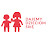 Fundacja Dajemy Dzieciom Siłę rozpoczęła kampanię „Zadbaj o dziecięcy mózg”, której celem jest zwrócenie uwagi rodziców na potrzebę zachowania równowagi w korzystaniu z urządzeń ekranowych przez dzieci oraz uważnego towarzyszenia dziecku i spędzania z nim czasu bez zbędnych rozpraszaczy w postaci ekranów. Fundacja proponuje rodzicom wprowadzenie do codziennego życia tzw. Domowych Zasad Ekranowych, czyli zbioru reguł dotyczących sposobów i czasu korzystania z ekranów. Zasady pomagają zadbać o prawidłowy rozwój mózgu dziecka, uczą uważności i równowagi między aktywnościami online i offline oraz mogą pozytywnie wpłynąć na relacje rodzinne. więcej na: domowezasadyekranowe.fdds.plhttps://www.youtube.com/watch?v=reBzTX6UO5E  zadbaj o dziecięcy mózg  -  film